ORGANİZASYON ŞEMASI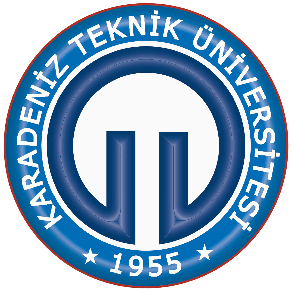 T.C.    KARADENİZ TEKNİK ÜNİVERSİTESİ REKTÖRLÜĞÜHukuk Müşavirliği